GUIA ELABORACIÓN PROYECTO DE GRUPO DE TRABAJO 2019-20201.Situación de partidaSituación de partida que justifica el proyecto. Indicar su vinculación a los procesos de autoevaluación y mejora de los centros.  Señalar qué aspectos de la propuesta contribuyen a la innovación y la mejora en el ámbito donde se pretende intervenir.2. Objetivos de resultadosEnunciar de forma clara y concisa los objetivos de resultados que se esperan alcanzar.3. Repercusión en el aula4. ActuacionesActuación por cada objetivo:5. Estrategias e indicadores para la evaluación6. BibliografíaAl tratarse de una actividad parauniversitaria dentro del Espacio Europeo de Educación Superior encuadrable en el entorno I+D+I, la bibliografía de referencia es preliminar, ya que, al analizar el estado de la cuestión, no existe nada más. En la memoria final figurará la documentación localizada durante el periodo de recopilación de datos.NOTA. La coordinación solicitará a través de la asesoría de referencia la bibliografía necesaria para el desarrollo del proyecto, la cual podrá ser facilitada en calidad de préstamo de los fondos de la biblioteca de nuestro CEP.8. Valoración cualitativa del proyectoEn caso de haber solicitado en la propuesta la valoración cualitativa, marcar el/los requisito/s que cumplirá el proyectoIMPORTANTE: Una vez aprobado por la asesoría de referencia este proyecto, el coordinador/a del mismo ha de subirlo al apartado correspondiente en Colabora de dicha Comunidad. Para ello lo copiará y pegará en el menú PROYECTO, PROYECTO INICIAL.Enlace a Instrucciones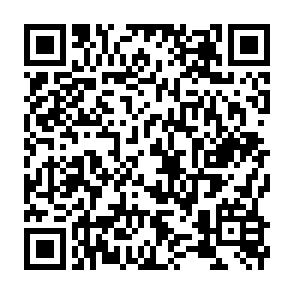 Título:NUEVOS RETOS PARA LA EXCELENCIA DE UN TFE EN DANZA DENTRO DEL ESPACIO EUROPEO DE EDUCACIÓN SUPERIOR.Código:GT 202922GT051 Coordinador/a:Dr. María Josefa Ruiz MayordomoAsesoría:Martín ChamizoHasta este momento, aun disponiendo de instrucciones y otra normativa, la exposición y defensa de los Trabajos Fin de Estudios para el Título Superior de Danza oscila entre criterios dispares, sin baremación calificadora específica y, en ocasiones, subjetivos, debido a  la carencia de un protocolo con directrices adecuadas al Espacio Europeo de Educación Superior.Por otro lado, la reciente incorporación de la posibilidad de trabajos de investigación performativa, abre un nuevo panorama, con los retos que ello conlleva, para los que se precisa establecer criterios normalizados de partida justo en el apartado correspondiente a la exposición y defensa.Ante esta situación, se hace indispensable la elaboración de un protocolo normalizado para la exposición y defensa de los denominados "Trabajo Fin de Estudios" asumiendo las directrices del Espacio Europeo de Educación Superior-en el que España se encuentra inscrita desde 1999- y los más recientes avances en investigación artística, ya avalados en su metodología por distintas tesis doctorales aparecidas en los últimos años.Normativa vigente:Ley Orgánica 2/2006, de 3 de mayo, de Educación. Real Decreto 1614/2009, de 26 de octubre, por el que se establece la ordenación de las enseñanzas artísticas superiores reguladas por la Ley Orgánica 2/2006, de 3 de mayo, de Educación. Art. 5Real Decreto 1027/2011, de 15 de julio, por el que se establece el Marco Español de Cualificaciones para la Educación Superior.Real Decreto 632/2010, de 14 de mayo, por el que se regula el contenido básico de las enseñanzas artísticas superiores de Grado en Danza establecidas en la Ley Orgánica 2/2006, de 3 de mayo, de Educación.Decreto 258/2011, de 26 de julio, por el que se establecen las enseñanzas artísticas superiores de Grado en Danza en Andalucía.Orden de la Junta de Andalucía, de 16 de octubre de 2012, por la que se establece la ordenación de la evaluación del proceso de aprendizaje del alumnado de las enseñanzas artísticas superiores de Arte Dramático, Danza y Música y se regula el sistema de reconocimiento y transferencia de créditos de estas enseñanzas.Funcionamiento tribunales para aspectos no regulados en la Instrucción (curso 2018-19)Ley 40/2015, de 1 de octubre, de Régimen Jurídico del Sector PúblicoLey 9/2007, de 22 de octubre, de la Administracion de la Junta de AndalucíaOBJETIVO 1Recopilar las experiencias en lo referente al apartado de exposición dentro de la normativa específica y/opraxis evaluadora de TFE, concretamente para el apartado de exposición, en los ámbitos directa y transversalmente relacionados con los elementos propios de la Danza.OBJETIVO 2Analizar, y destilar los aspectos más relevantes a paetir de la información recopilada en los diferentes ámbitos.OBJETIVO 3Elaborar  propuesta preliminar de manual de buenas prácticas/ guía docente de TFE para el Título Superior de Danza, en su aspecto de  exposicion/defensa/Evaluación/Calificación.La propuesta de este grupo de trabajo parte de un planteamiento de repercusión a distintos niveles:Nivel Nacional:Por primera vez, un Conservatorio Superior de Danza se plantea la adecuación de la exposición y defensa del Trabajo Fin de Estudios al Espacio Europeo de Educación Superior, y además, en los dos ámbitos establecidos: teórico y performativo.Nivel Autonómico:El único Conservatorio Superior de Danza de Andalucía, la Comunidad Autónoma con mayor extensión territorial y mayor número de artistas coréuticos (tanto coreautores como intérpretes) a nivel nacional, va a disponer de un sistema transparente y operativamente ágil para el establecimiento de criterios unificados de evaluación y calificación.Niveles académico, artistico y social:La consecución de estándares transparentes para la evaluación de la etapa final de los Estudios Superiores de Danza, supondrá la superación del reto que significa la consecucion de criterios académicamente y – por lo tanto – socialmente aceptados en lo referente a la única de las Bellas Artes que por el momento carece de representación en las Reales Academias, lo que significará un gran paso – a nivel cualitativo y cuantitativo – en el reconocimiento y valoración de los Titulos Superiores en Danza obtenidos en Andalucía.Repercusión específica en el proceso de construcción del TFE (organizado dentro del Conservatorio Superior de Danza en sesiones de trabajo específicas (Tutorías para TFE)Por primera vez, es decir, de forma innovadora, en el trabajo cotidiano (aquel que en enseñanza secundaria transcurre en el aula, pero que en el Espacio Europeo de Educación Superior queda baremado en créditos que abarcan tanto el trabajo tutelado como el individual, a razón de 30 horas el crédito y que suponen un total de 180 horas de trabajo efectivo) efectuado bajo tutela académica, podrá ser elaborado un plan de trabajo acorde con las nuevas propuestas y estándares internacionales que aún no han sido implantados en el territorio español.Ello conducirá tanto a la optimización de recursos, como a un aumento sustancial de la excelencia en los futuros trabajos, que constituirán colofón de los estudios superiores en Enseñanzas Artísticas, equivalentes a grado universitario a todos los efectos.ActuacionesResponsablesTemporalizaciónIndicadoresInformación del GT al Claustro y Consejo Escolar del centroCoordinador/aMaría Josefa Ruiz Mayordomo, comunicará al director del centro, el planteamiento del Grupo de trabajo y será éste quien lo comunique al claustro.En el primer trimestreActa del claustro y del Consejo Escolar del centro.Subida del proyecto a la plataforma ColaboraCoordinador/aMaría Josefa Ruiz Mayordomo insertará dentro de la zona destinada al Proyecto Inicial, la información sobre el grupo de trabajo.DiciembreEntrada en Colabor@.Reunión con el grupo de trabajo Coordinador/participantesMaría Josefa Ruiz Mayordomo junto con todos los participantes informará sobre los contenidos y objetivos del grupo de trabajo.Diciembre Acta del grupo de trabajo y  entrada en Colabor@ para dar la bienvenida.Recopilación de informaciónCoordinador/participantesLa coordinadora,  junto con todos los participantes, realizará la recopilación de información.Diciembre-EneroEntrada en Colabor@Análisis y destilado de datos recopiladosCoordinador/participantesLa coordinadoraFebrero-MarzoActa del grupo de trabajo y  entrada en  Colabor@.Seguimiento del proyectoCoordinaciónHasta el 15 de marzoEntrada eColabor@Puesta e común del análisis de datos recopiladosCoordinador/participantesLa coordinadora y todos los participantes realizarán una reunión para poner en común el análisis de los datos recopiladosABRILActa del grupo de trabajo y  entrada en Colabor@.Elaboración  de un esquema preliminarCoordinador/participantesLa coordinadora y todos los participantes realizarán el manual.29 de Abrilentrada en Colabor@.Reunión para consensuar la guía/ManuaCoordinador/participantesLa coordinadora y todos los participantes realizarán una reunión para consensuar la guía docente /manual13 MayoActa del grupo de trabajo y  entrada en Colabor@.Evaluación de los objetivos propuestos en el grupo de trabajoCoordinador/participantesLa coordinadora y todos los participantes evaluarán el cumplimiento de los objetivos.31 de MayoActa del grupo de trabajo y  entrada en Colabor@.Elaboración de la memoria final en ColaboraCoordinaciónHasta el 31 de MayoEntrada en Colabor@Realizar la encuesta de valoración SenecaCoordinación / ParticipabtesHasta el 31 de MayoEntrada en Colabor@Objetivo 1:Recopilar las experiencias en lo referente al apartado de exposición dentro de la normativa específica y/opraxis evaluadora de TFE, concretamente para el apartado de exposición, en los ámbitos directa y transversalmente relacionados con los elementos propios de la Danza.ActuacionesResponsablesTemporalizaciónIndicadores1.1 Recopilar experiencia TFE en CSD Angel Pericet y CSD general en EspañaDr. Marina Barrientos2 mesesEntrada en Colabor@.1.2 Recopilar experiencia TFE y TFG en Centros Superiores artísticos en EspañaDr. Angeles Arranz del Barrio2 mesesEntrada en Colabor@.1.3 Recopilar experiencia TFE y TFG en Títulos Superiores y Grados afines EspañaMs. Francisco Rafael Nevado Moreno2 mesesEntrada en Colabor@.1.4 Recopilar experiencia TFE en Títulos Superiores y grados afines EEESDr. María José Ruiz Mayordomo2 mesesEntrada en Colabor@.Objetivo 2Analizar, y destilar los aspectos más relevantes a paetir de la información recopilada en los diferentes ámbitos.ActuacionesResponsablesTemporalizaciónIndicadores2.1 Análizar y destilar  datos recogidos en experiencia TFE en CSD Angel Pericet y CSD general en EspañaDr. Marina Barrientos2 MesesEntrada en Colabor@.2.2 Análizar y destilar  datos recopilados experiencia TFE y TFG en Centros Superioresartísticos en EspañaDr. Angeles Arranz del Barrio2 mesesEntrada en Colabor@.2.3 Análizar y destilar  datos recopilados experiencia TFE y TFG en Títulos Superiores y Grados afines EspañaMs. Francisco Rafael Nevado Moreno2 mesesEntrada en Colabor@.2.4 Análizar y destilar  datos recopilados TFE en Títulos Superiores y grados afines EEESDr. María José Ruiz Mayordomo2 mesesEntrada en Colabor@.Objetivo 3:Elaborar  propuesta preliminar de manual de buenas prácticas/ guía docente de TFE para el Título Superior de Danza, en su aspecto de  exposicion/defensa/Evaluación/CalificaciónActuacionesResponsablesTemporalizaciónIndicadores3.1 Puesta en común de resultadosDr. María Josefa Ruiz MayordomoDr. Marina BarrientosDr. Angela Arranz del BarrioD. Francisco Nevado15 díasActa del grupo de trabajo y  entrada en Colabor@.3.2 Construcción de un esquema general preliminar para elaboración – exposición/defensa de TFE para la DanzaDr. María Josefa Ruiz MayordomoDr. Marina BarrientosDr. Angela Arranz del BarrioD. Francisco Nevado15 díasActa del grupo de trabajo y  entrada en Colabor@.3.3  Desarrollo de una propuesta preliminar de manual nual/guía para la exposicion/defensa/Evaluación/Calificaión TFE para la DanzaDr. María Josefa Ruiz MayordomoDr. Marina BarrientosDr. Angela Arranz del BarrioD. Francisco Nevado1 mesActa del grupo de trabajo y  entrada en Colabor@.Objetivo 1Recopilar las experiencias en lo referente al apartado de exposición dentro de la normativa específica y/opraxis evaluadora de TFE, concretamente para el apartado de exposición, en los ámbitos directa y transversalmente relacionados con los elementos propios de la Danza.Objetivo 1Recopilar las experiencias en lo referente al apartado de exposición dentro de la normativa específica y/opraxis evaluadora de TFE, concretamente para el apartado de exposición, en los ámbitos directa y transversalmente relacionados con los elementos propios de la Danza.IndicadoresInstrumentos  de evaluación1.1 Recopilar experiencia TFE en CSD Angel Pericet y CSD general en EspañaEntrada en  Colabor@1.2 Recopilar experiencia TFE y TFG en Centros Superiores artísticos en EspañaEntrada en  Colabor@.Entrada en  Colabor@1.3 Recopilar experiencia TFE y TFG en Títulos Superiores y Grados afines EspañaEntrada en Colabor@1.4 Recopilar experiencia TFE en Títulos Superiores y grados afines EEESEntrada en Colabor@Objetivo 2Analizar, y destilar los aspectos más relevantes a paetir de la información recopilada en los diferentes ámbitos.IndicadoresInstrumentos  de evaluación2.1 Análizar y destilar  datos recogidos en experiencia TFE en CSD Angel Pericet y CSD general en EspañaEntrada en  Colabor@2.2 Análizar y destilar  datos recopilados experiencia TFE y TFG en Centros Superioresartísticos en EspañaEntrada en  Colabor@2.3 Análizar y destilar  datos recopilados experiencia TFE y TFG en Títulos Superiores y Grados afines EspañaEntrada en Colabor@2.4 Análizar y destilar  datos recopilados TFE en Títulos Superiores y grados afines EEESEntrada en Colabor@Objetivo 3:Elaborar  propuesta preliminar de manual de buenas prácticas/ guía docente de TFE para el Título Superior de Danza, en su aspecto de  exposicion/defensa/Evaluación/CalificaciónIndicadoresInstrumentos  de evaluación3.1 Puesta en común de resultadosEntrada en  Colabor@ del Acta de la reunión para puesta en común de resultados3.2 Construcción de un esquema general preliminar para elaboración – exposición/defensa de TFE para la DanzaEntrada en  Colabor@ y Acta de la reunión para la construcción de un esquema general preliminar para elaboración – exposición/defensa de TFE para la Danza3.3  Desarrollo de una propuesta preliminar de manual nual/guía para la exposicion/defensa/Evaluación/Calificaión TFE para la DanzaEntrada en Colabor@  texto de propuesta preliminar de manual nual/guía para la exposicion/defensa/Evaluación/Calificaión TFE para la DanzaBibliografíaJUSTIFICACIÓNPEREZ ARROYO, Rafael: La práctica artística como investigación, Madrid: Alpuerto, 2012 (ISBN 978-84-381-0459-0Es el resultado de su DEA (Diploma de Estudios Avanzados), y en él establece los principios teóricos generales para la práctica artística como investigación.Nelson, R.:  Practice as research in the arts: principles, protocols, pedagogies, resistances. Londres: Palgrave Macmillan,  2013Es uno de los pocos volúmenes que tratan de la práctica artística como investigación.REQUISITOSACCIONES A REALIZARXRelevancia, originalidad e innovación del proyectoAutoevaluaciónEn este caso, la incidencia sería “a posteriori”, en el caso de que dicho manual-guía fuera o fuese implantado. No obstante, el mero hecho de su difusión ya constituirá un paso hacia adelante en lo referente a normalización y construcción de procesos de investigacion tanto teórica como performativa.Producción de materiales educativos originales o que supongan una contribución significativa a materiales ya existentes con licencia libre, exportables a otros contextos y accesibles Revisión bibliográfica realizada sobre el tema de estudio, con la aportación de comentarios críticosXIncidencia del trabajo realizado en la práctica educativa del aula o centro, avalada por el Claustro y el Consejo Escolar del centroEn este caso, la incidencia sería “a posteriori”, en el caso de que dicho manual-guía fuera o fuese implantado. No obstante, el mero hecho de su difusión ya constituirá un paso hacia adelante en lo referente a normalización y construcción de procesos de investigacion tanto teórica como performativa.